Российская ФедерацияНовгородская областьБоровичский районСОВЕТ ДЕПУТАТОВ ПРОГРЕССКОГО СЕЛЬСКОГО ПОСЕЛЕНИЯР Е Ш Е Н И Е20.12.2021 №75п. ПрогрессОб утверждении перечня индикаторов риска нарушения обязательных требований при осуществлении муниципального контроля на автомобильном транспорте, городском наземном электрическом транспорте и в дорожном хозяйстве на территории Прогресского сельского поселенияВ   соответствии с Федеральными законами от 31 июля 2020 № 248-ФЗ «О государственном контроле (надзоре) и муниципальном контроле в Российской Федерации», от 31 июля 2020 № 247-ФЗ «Об обязательных требованиях в Российской Федерации», от 8 ноября 2007 № 257-ФЗ «Об автомобильных дорогах и о дорожной деятельности в Российской Федерации», Уставом Прогресского сельского поселения,  Совет депутатов Прогресского сельского поселения  РЕШИЛ:1. Утвердить перечень индикаторов риска нарушения обязательных требований при осуществлении муниципального контроля на автомобильном транспорте, городском наземном электрическом транспорте и в дорожном хозяйстве на территории Прогресского сельского поселения согласно Приложению  к настоящему решению.2. Опубликовать настоящее решение в бюллетене «Официальный вестник Прогресского сельского поселения» и разместить на официальном сайте Администрации Прогресского сельского поселения.3. Настоящее  решение  вступает в силу с 01.01.2022.Заместитель Председателя   Совета депутатов                                                            Т.В. ЕфимоваПриложение к решению Совета депутатов Прогресского сельского поселенияот    20.12. 2021 №75  ПЕРЕЧЕНЬиндикаторов риска нарушения обязательных требованийпри осуществлении муниципального контроля на автомобильном транспорте, городском наземном электрическом транспорте и в дорожном хозяйстве на территории Прогресского сельского поселенияИндикаторами риска нарушения обязательных требований при осуществлении муниципального контроля на автомобильном транспорте, городском наземном электрическом транспорте и в дорожном хозяйстве на территории Прогресского сельского поселения являются:1.Наличие информации об установленном факте загрязнения и (или) повреждения автомобильных дорог и дорожных сооружений на них, в том числе элементов обустройства автомобильных дорог, полос отвода автомобильных дорог, придорожных полос автомобильных дорог местного значения;2.Наличие информации об установленном факте несоответствия автомобильной дороги и (или) дорожного сооружения после проведения их строительства, реконструкции, капитального ремонта, ремонта и содержания, обязательным требованиям;3.Наличие информации об установленном факте нарушении обязательных требований при производстве дорожных работ.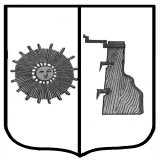 